Mentoring AgreementPlease use this template to open up initial discussions on how you would like to work together and frame your mentoring partnership.  Ideally the mentee would take the lead role in shaping the partnership, setting goals, arranging meetings and following up on actions.  Ground RulesResponsibilities, who will be responsible for what: Record keeping: Resolving problems:PurposeExpectations around guidance and support:  Priority topics:MeetingsDuration: Frequency: Venue:Other Considerations: Signed:Signed:Date: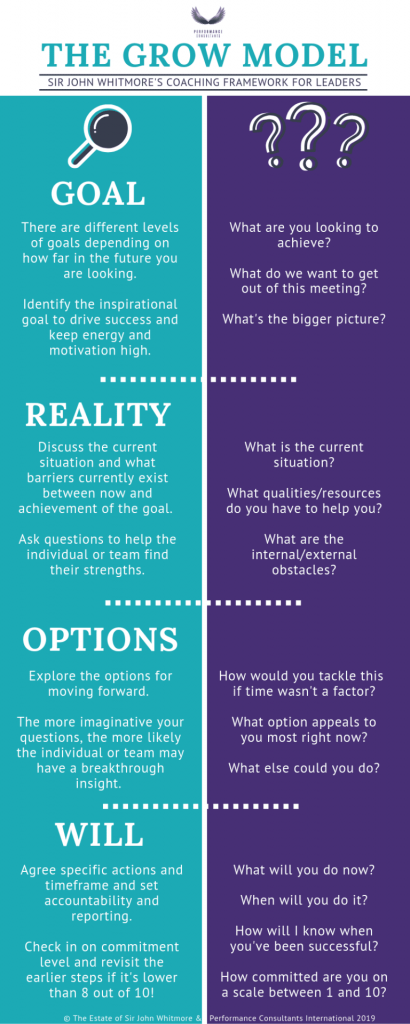 